Печатное средство массовой информации Богдановского сельского поселенияХолм-Жирковского района Смоленской области«НАРОДНОЕ СЛОВО»                                                               30  ноября 2017 года  № 3(3)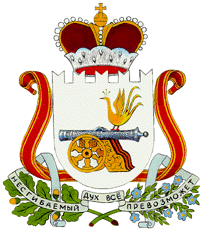 СОВЕТ ДЕПУТАТОВ БОГДАНОВСКОГО СЕЛЬСКОГО ПОСЕЛЕНИЯ ХОЛМ-ЖИРКОВСКОГО РАЙОНА СМОЛЕНСКОЙ ОБЛАСТИР Е Ш Е Н И Еот  29.11. 2017 года                          № 20О внесении изменений в решение Совета депутатов Богдановского сельского поселения Холм-Жирковского района Смоленской области от 05.10.2010 г. № 42 «Об утверждении Положения, об установлении земельного налога на территории Богдановского сельского поселения Холм-Жирковского района Смоленской области»  	В соответствии с Федеральным Законом Российской Федерации от 30.09.2017 №286-ФЗ «О внесении изменений в часть вторую Налогового Кодекса Российской Федерации и отдельные законодательные акты Российской Федерации», Уставом Богдановского сельского поселения Холм-Жирковского района Смоленской области, Совет депутатов Богдановского сельского поселения Холм-Жирковского района Смоленской области            Р Е Ш И Л: 	1. Внести в решение Совета депутатов Богдановского сельского поселения  Холм-Жирковского района  Смоленской  области от  05.10.2010 г. года  №  42 «Об утверждении Положения, об установлении земельного налога на территории Богдановского сельского поселения Холм-Жирковского района Смоленской области» (в редакции решений Совета депутатов Богдановского сельского поселения Холм-Жирковского района Смоленской области от 06.07.2011г. № 24, от 01.11.2012 г.  № 37, от 06.03.2013 г.  № 9, от 05.11.2013 г.  № 32, от 10.11.2014 г.  № 29, от 19.01.2016 г.  №1, от 20.10.2016 г.  № 19, от 03.05.2017 г.  № 5, от 28.08.2017 г. № 13, от 29.09.2017 г. № 14)  следующие изменения: 	1.1. в статье 5: 	 - часть 1дополнить абзацем 7 следующего содержания:         «Изменение кадастровой стоимости земельного участка вследствие изменения вида разрешенного использования земельного участка и (или) его перевода из одной категории земель в другую учитывается при определении налоговой базы со дня внесения в Единый государственный реестр недвижимости сведений, являющихся основанием для определения кадастровой стоимости этого земельного участка»;- часть 6 признать утратившей силу;1.2. пункт 2.1 части 2 статьи 9 признать утратившим силу;1.3. пункт 4 и 5 статьи 10 признать утратившими силу;1.4. в статье 11: а)  дополнить частью 6.1 следующего содержания: «6.1. В  случае изменения в течение налогового (отчетного) периода вида разрешенного использования земельного участка и (или) его перевода из одной категории земель в другую исчисление суммы налога (суммы авансового платежа по налогу) в отношении данного земельного участка производится с учетом коэффициента, определяемого в порядке, аналогичном установленному частью 6 настоящей статьи»;б) в части 8:-  абзац первый изложить в следующей редакции:«8. Налогоплательщики - физические лица, имеющие право на налоговые льготы, в том числе в виде уменьшения налоговой базы на не облагаемую налогом сумму, установленные законодательством о налогах и сборах, представляют в налоговый орган по своему выбору заявление о предоставлении налоговой льготы, а также вправе представить документы, подтверждающие право налогоплательщика на налоговую льготу»;- дополнить новым абзацем вторым следующего содержания:«Подтверждение права налогоплательщика на налоговую льготу осуществляется в порядке, аналогичном порядку, предусмотренному пунктом 3 статьи 361.1 Налогового Кодекса РФ»;- дополнить абзацем третьим следующего содержания:«Форма заявления о предоставлении налоговой льготы и порядок ее заполнения, формат представления такого заявления в электронной форме утверждаются федеральным органом исполнительной власти, уполномоченным по контролю и надзору в области налогов и сборов»;- абзац второй считать абзацем четвертым. 	2. Настоящее решение вступает в силу по истечении одного месяца со дня его официального опубликования, но не ранее 1-го числа очередного налогового периода по земельному налогу.Глава муниципального образованияБогдановского сельского поселенияХолм-Жирковского района                        Смоленской области                                                                      А.Ф. Иванов                                                                                                               Приложение                                                                                            к решению Совета  депутатовБогдановского сельского поселенияХолм-Жирковского района Смоленской областиот 05.10 .2010 № 42 (в редакции решений Совета депутатов Богдановского сельского  поселенияот 06.07.2011 №24, от 01.11.2012 №37, от06.03.2013 №9, 05.11.2013г.№32 от 10.11.2014№ 29, от 19.01.2016 г №1,                                                                                                                 от  20.10.2016г. № 19, от 03.05.2017 №5,                                                                                                         от 28.08.2017г. №13,от 29.09.2017 г. № 14, от 29.11.2017 г. № 20)ПОЛОЖЕНИЕ О ЗЕМЕЛЬНОМ НАЛОГЕна территории Богдановского сельского поселения Холм-Жирковского района Смоленской областиСтатья 1. Общие положенияНастоящим  Положением  в соответствии с Федеральным законом от
27.07.2010 № 229 - ФЗ «О внесении изменений в часть первую и часть
вторую Налогового кодекса Российской Федерации и некоторые другие
законодательные акты Российской Федерации, а также признании
утратившими силу отдельных законодательных актов (положений
законодательных актов) Российской Федерации в связи с урегулированием
задолженности по уплате налогов, сборов, пеней и штрафов и некоторых
иных вопросов налогового администрирования», Налоговым кодексом
Российской Федерации, на территории Богдановского сельского поселения Холм-Жирковского   района    Смоленской    области определяются ставки, порядок и сроки уплаты налога, дополнительные налоговые льготы, а также порядок и сроки предоставления налогоплательщиками документов, подтверждающих право на уменьшение налоговой базы.Статья 2. Налогоплательщики 1.	Налогоплательщиками   налога   (далее   -   налогоплательщики)
признаются   организации   и   физические   лица,   обладающие   земельными
участками,  признаваемые  объектом налогообложения  в  соответствии  со
статьей    389    Налогового    кодекса   Российской    Федерации,    на   праве
собственности,  праве  постоянного  (бессрочного)  пользования или праве
пожизненного наследуемого владения.	2. Не признаются налогоплательщиками организации и физические лица в отношении земельных участков, находящихся у них на праве безвозмездного пользования, в том числе праве безвозмездного срочного пользования, или переданных им по договору аренды ;(часть 2 статьи  2 в редакции решения Совета депутатов  Богдановского сельского поселения Холм-Жирковского района Смоленской области №1 от 19.01.2016г.)Статья 3. Объект налогообложения1. Объектом    налогообложения    признаются    земельные    участки, расположенные в пределах Богдановского сельского поселения.2. Не признаются объектом налогообложения:    1)   земельные   участки,   изъятые   из   оборота   в   соответствии   с законодательством Российской Федерации;земельные участки, ограниченные в обороте в соответствии с
законодательством Российской Федерации, которые заняты особо ценными
объектами культурного наследия народов Российской Федерации, объектами,
включенными   в   Список   всемирного   наследия,   историко-культурными
заповедниками, объектами археологического наследия, музеями-заповедниками;           ( пункт 2 часть 2 статья 3 в редакции решения Совета депутатов  Богдановского сельского поселения Холм-Жирковского района Смоленской области №1 от 19.01.2016  г.)земельные участки, ограниченные в обороте в соответствии с
законодательством      Российской      Федерации,      предоставленные     для
обеспечения обороны, безопасности и таможенных нужд;земельные участки из состава земель лесного фонда;земельные участки, ограниченные в обороте в соответствии с
законодательством    Российской    Федерации,    занятые    находящимся    в
государственной   собственности   водными   объектами   в   составе   водного
фонда. 	6) земельные участки, входящие в состав общего имущества многоквартирного дома. 	(пункт 6 части 2 статьи 3 введен в соответствии с решением Совета депутатов Богдановского сельского поселения Холм-Жирковского района Смоленской области  от 10.11.2014 №29) Статья 4. Налоговая база 1.	Налоговая база определяется как кадастровая стоимость земельных
участков,   признаваемых  объектом  налогообложения   в  соответствии  со
статьей   389   Налогового   кодекса   Российской   Федерации   и   статьей   3
настоящего Положения.2.	Кадастровая   стоимость   земельного   участка   определяется   в
соответствии с земельным законодательством Российской Федерации.Статья 5. Порядок определения налоговой базы          1. Налоговая база определяется в отношении каждого земельного участка как его кадастровая стоимость по состоянию на 1 января года, являющегося налоговым периодом.В отношении земельного участка, образованного в течение налогового периода, налоговая база в данном налоговом периоде определяется как его кадастровая стоимость на день внесения в Единый государственный реестр недвижимости сведений, являющихся основанием для определения кадастровой стоимости такого земельного участка. 	(абзац 2 части 1 статьи 5 в редакции решения Совета депутатов Богдановского сельского поселения Холм-Жирковского района Смоленской области  от  03.05.2017г.  №5)Налоговая база в отношении земельного участка, находящегося на территории нескольких муниципальных образований, определяется по каждому муниципальному образованию. При этом налоговая база в отношении доли земельного участка, расположенного в границах соответствующего муниципального образования, определяется как доля кадастровой    стоимости    всего    земельного    участка,    пропорциональная указанной доле земельного участка.	Изменение кадастровой стоимости земельного участка в течение налогового периода не учитывается при определении налоговой базы в этом и предыдущих налоговых периодах, если иное не предусмотрено настоящим пунктом.Изменение кадастровой стоимости земельного участка вследствие исправления  ошибок, допущенных при определении его кадастровой стоимости, учитывается при определении налоговой базы начиная с налогового периода, в котором была применена ошибочно определенная кадастровая стоимость. 	(абзац 5 части 1 статьи 5 в редакции решения Совета депутатов Богдановского сельского поселения Холм-Жирковского района Смоленской области  от  03.05.2017г.  №5)В случае изменения кадастровой стоимости земельного участка по решению комиссии по рассмотрению споров о результатах определения кадастровой стоимости или решению суда, сведения о кадастровой стоимости, установленной решением указанной комиссии или решением суда, учитываются при определении налоговой базы начиная с налогового периода, в котором подано соответствующее заявление о пересмотре кадастровой стоимости, но не ранее даты внесения в Единый государственный реестр недвижимости кадастровой стоимости, которая являлась предметом оспаривания. 	(абзац 6 части 1 статьи 5 в редакции решения Совета депутатов Богдановского сельского поселения Холм-Жирковского района Смоленской области  от  03.05.2017г.  №5) 	        Изменение кадастровой стоимости земельного   участка вследствие изменения вида разрешенного использования земельного участка и (или) его перевода из одной категории земель в другую учитывается при определении налоговой базы со дня внесения в Единый государственный реестр недвижимости сведений, являющихся основанием для определения кадастровой стоимости этого земельного участка.            (абзац 7 части 1 статьи 5 введен согласно  решения Совета депутатов Богдановского сельского поселения Холм-Жирковского района Смоленской области  от  29.11.2017г.  № 20) 	Налоговая база определяется отдельно в отношении долей в
праве общей собственности на земельный участок, в отношении которых
налогоплательщиками признаются разные лица либо установлены различные
налоговые ставки.Налогоплательщики - организации определяют налоговую базу
самостоятельно    на    основании    сведений    Единого государственного реестра недвижимости о каждом земельном участке, принадлежащем им на праве собственности или праве постоянного (бессрочного) пользования.Налогоплательщики - физические лица, являющиеся индивидуальными предпринимателями, определяют налоговую базу самостоятельно в отношении земельных участков, используемых (предназначенных для использования) ими в предпринимательской деятельности, на основании сведений Единого государственного реестра недвижимости о каждом земельном участке, принадлежащем им на праве собственности, праве постоянного (бессрочного) пользования или праве пожизненного наследуемого владения.	(часть 3 в редакции решения Совета депутатов Богдановского сельского поселения Холм-Жирковского района Смоленской области  от 03.05.2017г.  № 5) Для налогоплательщиков - физических лиц налоговая база, определяется налоговыми органами на основании сведений, которые
представляются в налоговые    органы    органами, осуществляющими государственный кадастровый учет и государственную регистрацию прав на недвижимо	е	имущество.                                                                              (часть 4 статьи 5 в редакции решения Совета депутатов Богдановского сельского поселения Холм-Жирковского района Смоленской области  от 03.05.2017г. №5) Налоговая база уменьшается на не облагаемую налогом сумму в
размере   10 000   рублей   на   одного   налогоплательщика   на   территории
Богдановского сельского   поселения     в   отношении   земельного  участка,
находящегося в собственности, постоянном (бессрочном) пользовании или
пожизненном        наследуемом        владении        следующих        категорий
налогоплательщиков: Героев Советского   Союза,   Героев   Российской   Федерации,
полных кавалеров ордена Славы;              2) инвалидов I и II групп инвалидности; 	   (пункт 2 части 5 статьи 5 в редакции решения Совета депутатов Богдановского сельского поселения Холм-Жирковского района Смоленской области  от 10.11.2014 №29)                 3)	инвалидов с детства;4)	ветеранов и инвалидов Великой Отечественной войны, а также
ветеранов и инвалидов боевых действий; 5)	физических   лиц,   имеющих   право   на   получение   социальной
поддержки в соответствии с Законом Российской Федерации «О социальной защите     граждан,     подвергшихся    воздействию     радиации     вследствие катастрофы   на   Чернобыльской   АЭС»   (в   редакции   Закона   Российской Федерации от 18 июня 1992 года № 3061-1), в соответствии с Федеральным законом от 26 ноября 1998 года № 175-ФЗ «О социальной защите граждан Российской Федерации, подвергшихся воздействию радиации вследствие аварии в 1957 году на производственном объединении «Маяк» и сбросов радиоактивных отходов в реку Теча» и в соответствии с Федеральным законом от 10 января 2002 года № 2-ФЗ «О социальных гарантиях гражданам, подвергшимся радиационному воздействию вследствие ядерных испытаний на Семипалатинском полигоне»;6)	физических лиц, принимавших в составе подразделений особого
риска непосредственное участие в испытаниях ядерного и термоядерного
оружия, ликвидации аварий ядерных установок на средствах вооружения и
военных объектах;7)	физических лиц, получивших или перенесших лучевую болезнь
или ставших инвалидами в результате испытаний, учений и иных работ,
связанных с любыми видами ядерных установок, включая ядерное оружие и
космическую технику.6.	 (часть 6 статьи 5  утратила силу  согласно решения Совета депутатов Богдановского сельского поселения Холм-Жирковского района Смоленской области  № 20 от 29.11.2017г.)7.	Если размер не облагаемой налогом суммы,    предусмотренной
пунктом    5    настоящей    статьи,    превышает   размер    налоговой   базы,
определенной в отношении земельного участка, налоговая база принимается
равной нулю.Статья 6. (статья 6 утратила силу  в соответствии с решением Совета депутатов Богдановского сельского поселения Холм-Жирковского района Смоленской области от 20.10.2016г. №19) Статья 7. Особенности определения налоговой базы в отношении земельных участков, находящихся в общей собственности 1. Налоговая база в отношении земельных участков, находящихся в общей долевой собственности, определяется для каждого из налогоплательщиков, являющихся собственниками данного земельного участка, пропорционально его доле в общей долевой собственности.2.	Налоговая база в отношении земельных участков, находящихся в
общей    совместной    собственности,    определяется    для    каждого    из
налогоплательщиков,   являющихся   собственниками   данного   земельного
участка, в равных долях.3.	Если    при    приобретении    здания,    сооружения,    или    другой
недвижимости к приобретателю (покупателю) в соответствии с законом или
договором переходит право собственности на ту часть земельного участка,
которая   занята   недвижимостью   и   необходима   для   ее   использования,
налоговая база в отношении данного земельного участка для указанного лица
определяется пропорционально его доле в праве собственности на данный
земельный участок.Если приобретателями (покупателями) здания, сооружения или другой недвижимости выступают несколько лиц, налоговая база в отношении части земельного участка, которая занята недвижимостью и необходима для ее использования, для указанных лиц определяется пропорционально их доле в праве собственности (в площади) на указанную недвижимость.         Статья 8. Налоговый период. Отчетный период.Налоговым периодом признается календарный год.Отчетными периодами для налогоплательщиков - организаций,
признаются первый квартал, второй квартал и третий квартал календарного года.           ( часть 2 статьи 8 в редакции решения Совета депутатов  Богдановского сельского поселения Холм-Жирковского района Смоленской области №1 от 19.01.2016г.)Статья 9. Налоговая ставка        1.Налоговые ставки устанавливаются в следующих размерах:         	1) 0,3 процента от кадастровой стоимости участка - в отношении земельных участков:          	1.1.  отнесенных к землям сельскохозяйственного назначения или к землям в составе зон сельскохозяйственного использования в поселениях и используемых для сельскохозяйственного производства; 	1.2. предназначенных для сельскохозяйственного использования;         	1.3. занятых жилищным фондом и объектами инженерной инфраструктуры жилищно-коммунального комплекса (за исключением доли в праве на земельный участок, приходящейся на объект, не относящийся к жилищному фонду и к объектам инженерной инфраструктуры жилищно-коммунального комплекса) или приобретенных (предоставленных) для жилищного строительства;          	1.4.  приобретенных (предоставленных) для личного подсобного хозяйства, садоводства, огородничества или животноводства, а также дачного хозяйства;  	1.5. предназначенных для размещения домов индивидуальной жилой застройки;        1.6  ограниченных в обороте в соответствии с законодательством Российской Федерации, предоставленные для обеспечения обороны, безопасности и таможенных нужд.                   	2) 1,5 процента от кадастровой стоимости участка - в отношении земельных участков:      2.1.   (пункт 2.1 статьи 9 утратил силу  согласно  решения Совета депутатов Богдановского сельского поселения Холм-Жирковского района Смоленской области от 29.11.2017 г. № 20)      2.2.  предназначенных  для размещения объектов энергетики;      2.3. предназначенные для размещения объектов торговли, общественного питания и бытового обслуживания;      2.4. предназначенные для размещения производственных и административных зданий, строений сооружений, промышленности, коммунального хозяйства, материально-технического, продовольственного снабжения, сбыта и заготовок;      2.5.  в отношении прочих земельных участков.     ( часть 1 статьи 9 в редакции решения Совета депутатов  Богдановского сельского поселения Холм-Жирковского района Смоленской области  №14 от 29.09.2017г.) 	2. В случае если ставки земельного налога  не определены нормативными правовыми актами Совета депутатов Богдановского сельского поселения Холм-Жирковского района Смоленской области, то применяются предельные значения ставок, предусмотренные пунктом 1 статьи 394 Налогового кодекса Российской Федерации.      (часть 2 статьи 9 введена в соответствии с решением Совета депутатов Богдановского сельского поселения Холм-Жирковского района Смоленской области  от 06.03.2013 №9 ) Статья 10. Налоговые льготы    Освобождаются от налогообложения:1) органы местного самоуправления; 	2) муниципальные учреждения (автономные, бюджетные и казенные), полностью   или   частично   финансируемые   за   счет   средств   бюджета муниципального образования «Холм-Жирковский район» Смоленской области и бюджета  Богдановского сельского поселения; 	3)	семьи, имеющие троих и более детей в возрасте до 18 лет, в отношении      только      одного      земельного      участка      (по      выбору налогоплательщика), находящегося в собственности, постоянном бессрочном пользовании или пожизненном наследуемом владении, предназначенного для размещения домов индивидуальной жилой застройки, либо находящегося в составе дачных, садоводческих и огороднических объединений;  4)  (пункт 4 статьи 10 утратил силу  согласно  решения Совета депутатов Богдановского сельского поселения Холм-Жирковского района Смоленской области от 29.11.2017 г. № 20) 	5) (пункт 5 статьи 10 утратил силу  согласно  решения Совета депутатов Богдановского сельского поселения Холм-Жирковского района Смоленской области от 29.11.2017 г. № 20) 	Так же освобождаются от налогообложения налогоплательщики, установленные статьей 395 Налогового Кодекса Российской Федерации.( статья 10 в редакции решения Совета депутатов Богдановского сельского поселения Холм-Жирковского района Смоленской области от 19.01.2016г №1)          6) государственные бюджетные учреждения, созданные Смоленской областью в целях распоряжения объектами государственной собственности Смоленской области.( пункт 6 введен в соответствии с  решением Совета депутатов Богдановского сельского поселения Холм-Жирковского района Смоленской области от 28.08.2017г №13)Статья 11. Порядок исчисления налога и авансовых платежей по налогу 1.	Сумма налога исчисляется по истечении налогового периода как
соответствующая налоговой ставке процентная доля налоговой базы, если иное не предусмотрено пунктами 13 и 14 настоящей статьи. 	(пункт 1 статьи 11 в редакции решения Совета депутатов Богдановского сельского поселения Холм-Жирковского района Смоленской области от 05.11.2013 №32)2. Налогоплательщики - организации  исчисляют  сумму  налога (сумму авансовых платежей по налогу) самостоятельно.( абзац 2 части 2 статьи 11 признан утратившим силу согласно решения депутатов Богдановского сельского поселения Холм-Жирковского района Смоленской области №1 от 19.01.2016г)авансовых платежей по налогу) самостоятельно в отношении земельных участков, используемых (предназначенных для использования) ими в предпринимательской деятельности.           3. Сумма налога, подлежащая уплате в бюджет налогоплательщиками - физическими лицами, исчисляется налоговыми органами.( часть 3 статьи 11 в редакции решения Совета  №1 от 19.01.2016г)	Сумма   налога,   подлежащая   уплате   в   бюджет   по   итогам
налогового   периода,   определяется   налогоплательщиками - организациями,  как  разница между суммой налога, исчисленной в соответствии с пунктом 1 настоящей статьи, и суммами,  подлежащих уплате в течение налогового периода, авансовых платежей по налогу.     ( часть 4 статьи 11 в редакции решения Совета депутатов Богдановского сельского поселения Холм-Жирковского района Смоленской области №1 от 19.01.2016)Налогоплательщики,  в отношении  которых отчетный период
определён как квартал, исчисляют суммы авансовых платежей по налогу по
истечении  первого,   второго  и  третьего   квартала  текущего  налогового
периода как одну четвертую соответствующей налоговой ставки процентной
доли кадастровой стоимости земельного участка по состоянию на 1 января
года, являющегося налоговым периодом.В случае возникновения (прекращения) у налогоплательщика в
течение налогового (отчетного) периода права собственности (постоянного
(бессрочного)   пользования,   пожизненного   наследуемого   владения)   на
земельный участок (его долю) исчисление суммы налога (суммы авансового
платежа по налогу) в отношении данного земельного участка производится с
учетом коэффициента, определяемого как отношение числа полных месяцев,
в течение которых данный земельный участок находился в собственности
(постоянном     (бессрочном)     пользовании,     пожизненном     наследуемом
владении) налогоплательщика, к числу календарных месяцев в налоговом
(отчетном) периоде, если иное не предусмотрено настоящей статьей. При
этом, если возникновение (прекращение) указанных прав произошло до 15-го
числа    соответствующего    месяца    включительно,    за    полный    месяц
принимается месяц возникновения указанных прав.  Если возникновение
(прекращение) указанных прав   произошло 15-го числа соответствующего
месяца, за полный месяц принимается месяц прекращения указанных прав.         6.1. В случае изменения в течение налогового (отчетного) периода вида разрешенного использования земельного участка и (или) его перевода из одной категории земель в другую исчисление суммы налога (суммы авансового платежа по налогу) в отношении данного земельного участка производится с учетом коэффициента, определяемого в порядке, аналогичном установленному частью 6 настоящей статьи»;	(пункт 6. 1 статьи 11 введен согласно  решения Совета депутатов Богдановского сельского поселения Холм-Жирковского района Смоленской области от 29.11.2017г. № 20)В   отношении   земельного  участка   (его   доли),   перешедшего
(перешедшей) по наследству к физическому лицу, налог исчисляется начиная с месяца открытия наследства.          8. Налогоплательщики - физические лица, имеющие право на налоговые льготы, в том числе в виде уменьшения налоговой базы на не облагаемую налогом сумму, установленные законодательством о налогах и сборах, представляют в налоговый орган по своему выбору заявление о предоставлении налоговой льготы, а также вправе представить документы, подтверждающие право налогоплательщика на налоговую льготу;         Подтверждение права налогоплательщика на налоговую льготу осуществляется в порядке, аналогичном порядку, предусмотренному пунктом 3 статьи 361.1 Налогового Кодекса РФ;        Форма заявления о предоставлении налоговой льготы и порядок ее заполнения, формат представления такого заявления в электронной форме утверждаются федеральным органом исполнительной власти, уполномоченным по контролю и надзору в области налогов и сборов;	(абзац 1,2,3  части 8  статьи 11 в редакции  решения Совета депутатов Богдановского сельского поселения Холм-Жирковского района Смоленской области от 29.11.2017г. № 20)         В случае возникновения (прекращения) у налогоплательщиков в течение налогового (отчетного) периода права на налоговую льготу исчисление суммы налога (суммы авансового платежа по налогу) в отношении земельного участка, по которому предоставляется право на налоговую льготу, производится с учетом коэффициента, определяемого как отношение числа полных месяцев, в течение которых отсутствует налоговая льгота, к числу календарных месяцев в налоговом (отчетном) периоде. При этом месяц возникновения права на налоговую льготу, а также месяц прекращения указанного права принимается за полный месяц. 9.	(пункт 9 статьи 11 утратил силу в соответствии с решением Совета депутатов Богдановского сельского поселения Холм-Жирковского района Смоленской области от 05.11.2013 №32)10.              (пункт  10  статьи 11 утратил силу  в соответствии с решением Совета депутатов Богдановского сельского поселения Холм-Жирковского  района Смоленской  области   от  20.10.2016г. № 19).	11. (пункт 11 статьи 11 утратил силу в соответствии с решением Совета депутатов Богдановского сельского поселения Холм-Жирковского района Смоленской области от 05.11.2013 №32)12. По   результатам   проведения   государственной   кадастровой
оценки земель  сведения  о  кадастровой  стоимости  земельных участков
предоставляются      налогоплательщикам      в      порядке,      определенном
уполномоченным   Правительством   Российской   Федерации   федеральным
органом исполнительной власти.13. В      отношении     земельных      участков,      приобретенных
(предоставленных) в собственность физическими и юридическими лицами на условиях осуществления на них жилищного строительства, за исключением индивидуального жилищного строительства, осуществляемого физическими лицами, исчисление суммы налога (суммы авансовых платежей по налогу) производится, с учетом коэффициента 2 в течение трехлетнего срока строительства начиная с даты государственной регистрации прав на данные земельные участки  вплоть до государственной регистрации прав на построенный объект недвижимости. В случае завершения такогожилищного  строительства и  государственной регистрации  прав  на построенный  объект недвижимости  до  истечения трехлетнего срока строительства сумма налога, уплаченного за этот период сверх суммы налога, исчисленной с учетом коэффициента 1, признается суммой излишне уплаченного налога и подлежит зачету (возврату) налогоплательщику в общеустановленном порядке.В отношении земельных участков, приобретенных (предоставленных) в собственность физическими и юридическими лицами на условиях осуществления на них жилищного строительства, за исключением индивидуального жилищного строительства, осуществляемого физическими лицами, исчисление суммы налога (суммы авансовых платежей по налогу) производится налогоплательщиками - организациями или физическими лицами, являющимися индивидуальными предпринимателями, с учетом коэффициента 4 в течение периода, превышающего трехлетний срок строительства, вплоть до даты государственной регистрации прав на построенный объект недвижимости.     ( часть 13 статьи 11 в редакции решения Совета депутатов Богдановского сельского поселения Холм-Жирковского района Смоленской области  №1 от 19.01.2016г)	14. В отношении земельных участков, приобретенных (предоставленных) в собственность физическими лицами для индивидуального жилищного строительства, исчисление суммы налога (суммы авансовых платежей по налогу) производится с учетом коэффициента 2 по истечении 10 лет с даты государственной регистрации прав на данные земельные участки вплоть до государственной регистрации прав на построенный объект недвижимости.Статья 12. Порядок и сроки уплаты налога и авансовых платежей по налогу 1.Налогоплательщики - физические лица, уплачивают налог на основании налогового уведомления, направленного налоговым органом.                                       ( часть 1 абзац 1 статьи 12 в редакции решения Совета депутатов Богдановского сельского поселения Холм-Жирковского района Смоленской области №1 от 19.01.2016г)Направление налогового уведомления допускается не более чем за три налоговых периода, предшествующих календарному году его направления.Налогоплательщики - физические лица уплачивают налог не более чем за три налоговых периода, предшествующих календарному году направления налогового уведомления, указанного в абзаце втором настоящего пункта.Возврат (зачет) суммы излишне уплаченного (взысканного) налога в связи с перерасчетом суммы налога осуществляется за период такого перерасчета в порядке, установленном статьями 78 и 79 Налогового кодекса Российской Федерации.  	Налог подлежит уплате налогоплательщиками - физическими лицами в срок,  установленный в статье 397 Налогового Кодекса Российской Федерации.(абзац 5 части 1 статьи 12 в редакции решения Совета депутатов Богдановского сельского поселения Холм-Жирковского района Смоленской области  от 20.10.2016г. №19)2.	В течение налогового периода налогоплательщики – организации, уплачивают авансовые платежи по налогу. По истечении налогового периода налогоплательщики   -   организации   или   физические   лица,   являющиеся индивидуальными     предпринимателями,     уплачивают     сумму     налога, исчисленную в порядке, предусмотренном пунктом 4 статьи 11 настоящего Положения.  ( часть 2  статьи 12 в редакции решения Совета депутатов Богдановского сельского поселения Холм-Жирковского района Смоленской области  №1 от 19.01.2016г)Налог    и    авансовые    платежи     по     налогу    уплачиваются
налогоплательщиками - организациями, в бюджет по месту
нахождения земельных участков, признаваемых объектом налогообложения
в соответствии со статьей 389 Налогового кодекса Российской Федерации.Уплата   налога   налогоплательщиками   -   организациями,   
производится авансовыми платежами в срок не позднее последнего числа
месяца, следующего за истекшим отчетным периодом - до 01 мая, до 01
августа и до 01 ноября. Разница между суммой налога, подлежащей уплате
по итогам налогового периода, и суммами налога, уплаченными в течение
налогового периода, подлежит уплате в срок не позднее 15 февраля года,
следующего за истекшим налоговым периодом.( часть 3 и 4   статьи 12 в редакции решения Совета депутатов Богдановского сельского поселения Холм-Жирковского района Смоленской области №1 от 19.01.2016г)         Статья 13. Налоговая декларация        1.  Налогоплательщики-организации по истечении налогового периода представляют в налоговый орган по месту нахождения земельного участка налоговую декларацию по налогу.         (часть 1 статьи 13 в редакции решения Совета депутатов Богдановского сельского поселенияХолм-Жирковского района Смоленской области №1 от 19.01.2016г)     2. Налоговые декларации по налогу представляются налогоплательщиками не позднее 1 февраля года, следующего за истекшим налоговым периодом.3. Налогоплательщики, в соответствии со статьей 83 Налогового кодекса Российской Федерации, отнесенные к категории крупнейших, представляют налоговые декларации в налоговый орган по месту учета в качестве крупнейших налогоплательщиков.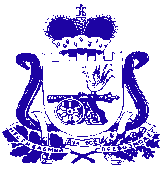 СОВЕТ ДЕПУТАТОВБОГДАНОВСКОГО СЕЛЬСКОГО ПОСЕЛЕНИЯХОЛМ-ЖИРКОВСКОГО РАЙОНА СМОЛЕНСКОЙ ОБЛАСТИР Е Ш Е Н И Еот  29.11.2017 г.                                    №  21О внесении изменений в решение Совета депутатов Богдановского сельского поселения Холм-Жирковского района Смоленской области от 10.11.2014 г. № 28 «Об утверждении положения о налоге на имущество физических лиц  на территории Богдановского сельского поселения Холм-Жирковского района Смоленской области»  	В соответствии с Федеральным Законом Российской Федерации от 30.09.2017 №286-ФЗ «О внесении изменений в часть вторую Налогового Кодекса Российской Федерации и отдельные законодательные акты Российской Федерации», Уставом  Богдановского сельского поселения Холм-Жирковского района Смоленской области, Совет депутатов Богдановского сельского поселения Холм-Жирковского района Смоленской области 	 	Р Е Ш И Л: 	1. Внести в решение Совета депутатов Богдановского сельского поселения Холм-Жирковского района Смоленской области от  10.11.2014 г. №  28  «Об утверждении положения о налоге на имущество физических лиц  на территории  Богдановского сельского поселения Холм-Жирковского района Смоленской области» (в редакции решений от 19.01.2016 г. №  2)   следующие изменения: 	1.1. статью 4 изложить в следующей редакции: 	«Статья 4. Налоговые ставки 	Налоговые ставки устанавливаются на основе умноженной на коэффициент-дефлятор суммарной инвентаризационной стоимости объектов налогообложения, принадлежащих на праве собственности налогоплательщику (с учетом доли налогоплательщика в праве общей собственности на каждый из таких объектов), расположенных в пределах одного муниципального образования в следующих пределах:        Налоговая ставка в отношении административно-деловых центров и торговых центров (комплексов) общей площадью более 500 квадратных метров и помещений в них, налоговая база в отношении которых определяется как кадастровая стоимость, устанавливается в размере 2 процентов. 	1.2. часть 5.3. статья 5 изложить в следующей редакции: «5.3. Физические лица, имеющие право на налоговые льготы, установленные законодательством о налогах и сборах, представляют в налоговый орган по своему выбору заявление о предоставлении налоговой льготы, а также вправе представить документы, подтверждающие право налогоплательщика на налоговую льготу.Подтверждение права налогоплательщика на налоговую льготу осуществляется в порядке, аналогичном порядку, предусмотренному пунктом 3 статьи 361.1 Налогового Кодекса Российской Федерации.Форма заявления о предоставлении налоговой льготы и порядок ее заполнения, формат представления такого заявления в электронной форме утверждаются федеральным органом исполнительной власти, уполномоченным по контролю и надзору в области налогов и сборов.2. Настоящее решение вступает в силу не ранее чем по истечении одного месяца со дня его официального опубликования и не ранее 1-го числа очередного налогового периода по соответствующему налогу.Глава муниципального образованияБогдановского сельского поселенияХолм-Жирковского  района Смоленской области                                                                   А.Ф. ИвановУтверждено решением                                                                                  Совета депутатов                                                                   Богдановского сельского поселения                                                                              Холм-Жирковского района                                                                                        Смоленской области                                                                               от 10.11.2014 г.  № 28(редакции решений Совета депутатов Богдановскогосельского поселения от19.01.2016г.№2, от 29.11.2017 г. № 21)ПОЛОЖЕНИЕо налоге на имущество физических лиц на территории Богдановского сельского поселения Холм-Жирковского района Смоленской областиСтатья 1. Общие положения 	1.1. Налог на имущество физических лиц (далее – налог) вводится в действие на территории Богдановского  сельского поселения Холм-Жирковского района Смоленской области (далее – сельское поселение) и обязателен к уплате на территории сельского поселения.1.2. Настоящим положением определяются налоговые ставки и особенности определения налоговой базы, а также налоговые льготы, основания и порядок их применения налогоплательщиками.Статья 2. Налоговая база  2.1. Налоговая база в отношении объектов налогообложения, за исключением объектов, указанных в пункте 2.2 настоящего положения, определяется исходя из их инвентаризационной стоимости.         2.2.  Налоговая база в отношении объектов налогообложения, включенных в перечень, определяемый в соответствии с пунктом 7 статьи 378.2 Налогового кодекса Российской Федерации, а также объектов налогообложения, предусмотренных абзацем вторым пункта 10 статьи 378.2 Налогового кодекса Российской Федерации, определяется исходя из кадастровой стоимости указанных объектов налогообложения.Статья 3. Порядок определения налоговой базы исходя из инвентаризационной стоимости объекта налогообложенияНалоговая база определяется в отношении каждого объекта налогообложения как его инвентаризационная стоимость, исчисленная с учетом коэффициента-дефлятора на основании последних данных об инвентаризационной стоимости, представленных в установленном порядке в налоговые органы до 1 марта 2013 года.Статья 4. Налоговые ставкиНалоговые ставки устанавливаются на основе умноженной на коэффициент-дефлятор суммарной инвентаризационной стоимости объектов налогообложения, принадлежащих на праве собственности налогоплательщику (с учетом доли налогоплательщика в праве общей собственности на каждый из таких объектов), расположенных в пределах одного муниципального образования в следующих пределах:      Налоговая ставка в отношении административно-деловых центров и торговых центров (комплексов) общей площадью более 500 квадратных метров и помещений в них, налоговая база в отношении которых определяется как кадастровая стоимость, устанавливается в размере 2 процентов.(статья 4 в редакции решения Совета депутатов Богдановского сельского поселения Холм-Жирковского района Смоленской области от 29.11.2017г. № 21)Статья 5. Налоговые льготы5.1. Налоговые льготы для отдельных категорий граждан устанавливаются статьей 407 Налогового Кодекса Российской Федерации.5.2. Налоговая льгота предоставляется в размере подлежащей уплате налогоплательщиком суммы налога в отношении одного объекта налогообложения, находящегося в собственности налогоплательщика и не используемого налогоплательщиком в предпринимательской деятельности, в отношении следующих видов объектов налогообложения:1) квартира или комната;2) жилой дом.5.3. Физические лица, имеющие право на налоговые льготы, установленные законодательством о налогах и сборах, представляют в налоговый орган по своему выбору заявление о предоставлении налоговой льготы, а также вправе представить документы, подтверждающие право налогоплательщика на налоговую льготу.Подтверждение права налогоплательщика на налоговую льготу осуществляется в порядке, аналогичном порядку, предусмотренному пунктом 3 статьи 361.1 Налогового Кодекса Российской Федерации.Форма заявления о предоставлении налоговой льготы и порядок ее заполнения, формат представления такого заявления в электронной форме утверждаются федеральным органом исполнительной власти, уполномоченным по контролю и надзору в области налогов и сборов.(часть 5.3 статьи 5 в редакции решения Совета депутатов Богдановского сельского поселения Холм-Жирковского района Смоленской области от 29.11.2017г. № 21)«Статья 6. Порядок и сроки уплаты налога 	1. Налог подлежит уплате налогоплательщиками в срок не позднее 1 декабря года, следующего за истекшим налоговым периодом.2. Налог уплачивается по месту нахождения объекта налогообложения на основании налогового уведомления, направляемого налогоплательщику налоговым органом.3. Направление налогового уведомления допускается не более чем за три налоговых периода, предшествующих календарному году его направления.4. Налогоплательщик уплачивает налог не более чем за три налоговых периода, предшествующих календарному году направления налогового уведомления.(статья 6 введена согласно решения Совета депутатов Богдановского сельского поселения Холм-Жирковского района Смоленской области от 19.01.2016г. № 2)Суммарная инвентаризационная стоимость объектов налогообложения, умноженная на коэффициент-дефлятор (с учетом доли налогоплательщика в праве общей собственности на каждый из таких объектов)Ставка налогаДо 300 000 рублей включительно0,1 процентаСвыше 300 000 до 500 000 рублей включительно 0,15 процентаСвыше 500 000 рублей 0,35 процентаСуммарная инвентаризационная стоимость объектов налогообложения, умноженная на коэффициент-дефлятор (с учетом доли налогоплательщика в праве общей собственности на каждый из таких объектов)Ставка налогаДо 300 000 рублей включительно0,1 процентаСвыше 300 000 до 500 000 рублей включительно  0,15 процентаСвыше 500 000 рублей  0.35 процентаГазета«Народное слово» № 3(3)  от 30.11.2017 года. Тираж 10 экз. (19 страниц)Распространяется бесплатно.Учредители:Совет депутатов Богдановского сельского поселения Холм-Жирковского района Смоленской области,Администрация Богдановского сельского поселения Холм-Жирковского района Смоленской областиНаш адрес:215641 Смоленская область, Холм-Жирковский район, с. Боголюбово, ул. Центральная, дом 3.Эл.адрес: bogdanovskoe@mail.ruТелефон/ факс: 8(48139) 2-43-24Номер подготовили: А.Ф. Иванов, Е.П. Шарыкина, Т.В. Янковская.Номер подготовили: А.Ф. Иванов, Е.П. Шарыкина, Т.В. Янковская.Номер подготовили: А.Ф. Иванов, Е.П. Шарыкина, Т.В. Янковская.